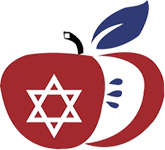 Est. 1996Messianic Order of Service(sample)Copyright © 2015 The Apple of His Eye Mission Society, Inc.  All rights reserved.AS WE GATHER
This weekend we celebrate the ministry of Apple of His Eye (AOHE) Mission Society. We urge you to prayerfully support this Mission Society leading the effort in bringing the Gospel to the Lost Sheep of the House of Israel as a RSO (registered service organization) of the Lutheran Church Missouri Synod (LCMS).PRESERVICE MUSICRINGING OF THE BELLSCALL TO WORSHIP:Psalm 133:1-3 (Please rise and speak)
Behold how good and pleasant it is when brothers live together in unity! It is like precious oil poured on the head, running down on the beard, running down on Aaron’s beard, down upon the collar of his robes. It is as if the dew of Hermon were falling on Mount Zion. For there the LORD bestows his blessing, even life forevermore.LIGHTING OF THE CANDLES(Hebrew blessing is given as candles are being lit)Leader: Barukh attah Adonai Eloheinu melech haolam, Asher Kiddishanu b’Y’shua HaMashiach, or Ha OlamPeople: Blessed art Thou O Lord our God King of the universe who sanctifies us in Y’shua, light of the world. (Be seated)(other Messianic music may be inserted here)OPENING HYMN:“The God of Abraham Praise” LSB 798 stanzas 1-3The God of Abraham praise; Who reigns enthroned above
Ancient of everlasting days and God of love
Jehovah, great I AM! By earth and heav’n confessed
I bow and bless the sacred name forever blest.The God of Abraham praise, At whose supreme command
From earth I rise and seek the joys at His right hand
I all on earth forsake, its wisdom, fame and pow’r
And Him my only portion make, my shield and tow’r.The God of Abraham praise, Whose all sufficient grace
Shall guide me all my pilgrim days in all my ways
He deigns to call me friend, He call Himself my God
And he shall save me to the end through Jesus’ blood.THE SHEMAH(Please rise)
Leader: Shemah Y’srael Adonai Eloheinu Adonai Echad.
People: Hear O Israel, the Lord our God the Lord is One.
Leader: Baruch Shem K’vod Malchuto L’olam V’ed. Veahafta et adonai elohecha u’vkol l’vavecha, u’vkol nafshecha, u’vchol meodecha
People: Blessed be His name, whose glorious kingdom is forever and ever. And you shall love the Lord Your God with all your heart and all your mind and all your soul.
Leader: Veahafta lereicha k’mocha
People: And you shall love your neighbors as yourselves.
Leader: On these two commandments pivot all the law and the prophets.AVINU MALKEINU (Our Father, Our King)Leader: Avinu Malkeinu, avinu malkeinu, avinu malkeinu haneinu v’aneinu, ki ayn banu ma-asim. Asey imanu tzedakah v’chesed, Asey imanu tzedakah v’chesed v’hosheinu. (Our father, our King, have mercy upon us, for we have no merit in ourselves to save ourselves.)CONFESSIONALL: Eternal God who calls us to repentance, we are grateful for the opportunity to answer Your call, to forsake our sins, and to turn to You with all our hearts. Yet we know that repentance is sometimes difficult. We know that there have been times when we have resolved to mend our ways and did not succeed. Even our admission that we have done wrong does not come easily: our pride is as tall as the mountains, our vanity is as wide as the sea; and excuses abound. But before you there are no secrets. To You all stands revealed. Our pettiness and our greed, our selfishness and our weakness, our running to do evil and our limping to do good – all these are known to You. On this day, we yearn to become better than we have been, not because of our merit, but because of your grace which is more than sufficient for us. For You, O Lord, have given us this great gift of redemption through Y’shua, our Messiah. Open our hearts to the call of this day, may our prayers remain with us and renew us through your Spirit. Create in us clean hearts O God through our Messiah.ABSOLUTIONPastor: Upon this, your confession, I, by virtue of my office as a called and ordained servant of the Word, announce the grace of God to all of you. In the stead and by the command of my Lord Jesus Christ, I forgive you all your sins, in the name of the Father and of the + Son and of the Holy Spirit.
People: Amen.THE APOSTLE’S CREED – Messianic version (spoken by all)I believe in God, the Father almighty, creator of heaven and earth.I believe in Y’shua the Messiah, his only Son, our Lord. He was conceived by the power of the Ruach Ha-kodesh * and born of the Virgin Miriam. He suffered under Pontius Pilate, was crucified, died, and was buried. He descended to Sheol. On the third day he rose again. He ascended into heaven, and is seated at the right hand of the Father. He will come again to judge the living and the dead.I believe in the Ruach Ha-kodesh, the holy congregation, the fellowship of His people, the forgiveness of sins, the resurrection of the body, and the life everlasting. Omein.* (Holy Spirit)(Be seated)
BLESSING BEFORE THE SCRIPTURE READINGLeader: Barkhu et Adonai ham’vorakh. Baruch Adonai ham’vorakh L’Olam va’ed. Baruch attah Adonai eloheinu melech ha-olam, asher bakarbanu mikol hamin, v’natanlanu et torahto. Baruch attah Adonai, notain ha-torah.
People: Bless the LORD, the blessed One. Blessed be the LORD the blessed One forever and ever.
Blessed are You, O LORD our God, King of the Universe, who chose us from all nations and gave us His Scriptures.  Blessed are You, O LORD, Giver of the Scriptures.OLD TESTAMENT READING:Leviticus 23:23-31 (The Day of Atonement)The LORD said to Moses, “Say to the Israelites: ‘On the first day of the seventh month you are to have a day of rest, a sacred assembly commemorated with trumpet blasts. Do no regular work, but present an offering made to the LORD by fire.'” The LORD said to Moses, “The tenth day of this seventh month is the Day of Atonement. Hold a sacred assembly and deny yourselves, and present an offering made to the LORD by fire. Do no work on that day, because it is the Day of Atonement, when atonement is made for you before the LORD your God. Anyone who does not deny himself on that day must be cut off from his people. I will destroy from among his people anyone who does any work on that day. You shall do no work at all. This is to be a lasting ordinance for the generations to come, wherever you live.Pastor: This is the Word of the Lord.
People: Thanks be to God!EPISTLE READING:Romans 10:1-10 (Paul prays for the salvation of the Israelites)Brothers, my heart’s desire and prayer to God for the Israelites is that they may be saved. For I can testify about them that they are zealous for God, but their zeal is not based on knowledge. Since they did not know the righteousness that comes from God and sought to establish their own, they did not submit to God’s righteousness. Christ is the end of the law so that there may be righteousness for everyone who believes. Moses describes in this way the righteousness that is by the law: “The man who does these things will live by them.” But the righteousness that is by faith says: “Do not say in your heart, ‘Who will ascend into heaven?'” (that is, to bring Christ down) “or ‘Who will descend into the deep?'” (that is, to bring Christ up from the dead). But what does it say? “The word is near you; it is in your mouth and in your heart,” that is, the word of faith we are proclaiming: That if you confess with your mouth, “Jesus is Lord,” and believe in your heart that God raised him from the dead, you will be saved. For it is with your heart that you believe and are justified, and it is with your mouth that you confess and are saved.Pastor: This is the Word of the Lord.
People: Thanks be to God! (Please rise)HOLY GOSPEL:Matthew 16:13-17 (The key question)When Jesus came to the region of Caesarea Philippi, he asked his disciples, “Who do people say the Son of Man is?”  They replied, “Some say John the Baptist; others say Elijah; and still others, Jeremiah or one of the prophets.”  “But what about you?” he asked. “Who do you say I am?” Simon Peter answered, “You are the Christ, the Son of the living God.”  Jesus replied, “Blessed are you, Simon son of Jonah, for this was not revealed to you by man, but by my Father in heaven.Pastor: This is the Gospel of the Lord.
People: Thanks be to God! (Be seated)CHILDREN’S MESSAGE:“The shofar sounds” (may be excluded)SERMON HYMN:“The God of Abraham Praise” LSB 798 stanzas 4-6 (or other music)He by Himself has sworn; I on His oath depend.
I shall, on eagle wings up borne, To heav’n ascend.
I shall behold His face; I shall His pow’r adore
And sing the wonders of His grace Forevermore.Though nature’s strength decay, And earth and hell withstand, 
To Canaan’s bounds I urge my way At His command.
The wat’ry deep I pass, With Jesus in my view,
And through the howling wilderness My way pursue.The goodly land I see, With peace and plenty blest: 
A land of sacred liberty And endless rest.
There milk and honey flow, And oil and wine abound, 
And trees of life forever grow With mercy crowned.MISSION MESSAGE:Behold the Lamb of God
Steve Cohen, Founder of Apple of His Eye Mission SocietyRESPONSIVE HYMN:“The God of Abraham Praise” LSB 798 stanzas 7-9 (or other music)7.	There dwells the Lord our king, The Lord our righteousness,Triumphant o’er the world and sin, The Prince of Peace.On Zion’s sacred height His kingdom He maintainsAnd glorious with His saints in light Forever reigns.8.	The God who reigns on high The great archangels sing,And “holy, holy, holy!” cry, “Almighty King!Who was and is the same And evermore shall be:Jehovah, Father, great I AM! We worship Thee!”9.	The whole triumphant host Give thanks to God on high.“Hail, Father, Son, and Holy Ghost!” They ever cry.Hail, Abr’ham’s God and mine! I join the heav’nly lays:All might and majesty are Thine And endless praise!OFFERINGS:Please include your mission envelope in with the regular offering or return it on the literature table in the back or mail it in. please include your e-mail address for the free book.BLESSING OF THE OFFERINGS (Please rise)PRAYERS OF THE CHURCH(If used, insert here)
SERVICE OF HOLY COMMUNIONOur service today includes the celebration of God’s presence, as He comes in the true body and blood of Christ in the Sacrament of Holy Communion. If you share the fellowship of faith as confessed by The Lutheran Church-Missouri Synod, you are invited to join us at the Lord’s Table.For those communing, examine yourself with these questions: Do I believe I am a sinner and am sorry for my sins? Do I believe Christ’s body and blood to be present in the Lord’s Supper for the forgiveness of sins? Do I earnestly intend with the help of God to amend my sinful life?THE WORDS OF INSTITUTIONDISTRIBUTION HYMNSBLESSING (Please rise)AARONIC BENEDICTION IN HEBREWSOUNDING OF THE SHOFARCLOSING HYMNFor More InformationFor more information about this resource, please feel free to contact us at:The Apple of His Eye Mission SocietyPO Box 1649Brentwood, TN 37024-1649(888) 512-7753info@appleofhiseye.orgFor additional resources, please visit our website at www.appleofhiseye.org.